２０２０年　　月　　日ツーリズムEXPOジャパン2020（沖縄）開催地連絡協議会事務局　　御中みだしの件、「ツーリズムEXPOジャパン2020 旅の祭典 in 沖縄」へのスポンサー協賛について、以下の通り申し込みます。希望するスポンサープラン ＊ご希望のプランにチェック☑をご記入ください。。＜通信欄＞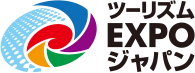 ツーリズムEXPOジャパン2020旅の祭典in沖縄スポンサー協賛申込書貴社名：貴社名：御住所：〒御住所：〒部署：御担当者：　　　　　　　　　　　　印TEL：FAX：E-mail：　　　　　　　　　　　　　　　@E-mail：　　　　　　　　　　　　　　　@プラン名ダイヤモンド□プラチナ□ゴールド□シルバー□ブロンズ□金額(税込)11,000,000円3,300,000円1,100,000円550,000円330,000円※ご案内※本申込書は、開催地連絡協議会事務局で受領した後、ツーリズムEXPOジャパン主催者事務局に転送させていただきます。後日、主催者事務局から「協賛プラン確認書」を送付し、本申込みに係る最終確認を行いますので、確認書到着までお待ちください。協賛金額のお支払いについては、上記確認書の締結後、主催者事務局より請求書を発行いたしますので、請求書到着後に指定口座へのご入金をお願い申し上げます。送付先ツーリズムEXPOジャパン2020(沖縄)　開催地連絡協議会事務局(沖縄観光コンベンションビューロー受入事業部プロジェクト推進室 内)[担当：安田・上原・金城]E-mail： tej2020@ocvb.or.jp　　FAX： 098-859-6222